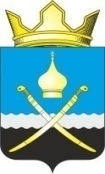 РОССИЙСКАЯ ФЕДЕРАЦИЯРОСТОВСКАЯ ОБЛАСТЬТАЦИНСКИЙ РАЙОНМУНИЦИПАЛЬНОЕ ОБРАЗОВАНИЕ«МИХАЙЛОВСКОЕ СЕЛЬСКОЕ ПОСЕЛЕНИЕ»Собрание депутатов Михайловского сельского поселения___________________________________________________________________________Решение 31  июля  2023 года                 № 85                              х. МихайловОб определении на территории муниципального образования «Михайловское сельское поселение» мест, нахождение в которых может причинить вред здоровью детей, их физическому, интеллектуальному, психическому, духовному и нравственному развитию, общественных мест, в которых в ночное время не допускается нахождение детей без сопровождения родителей (лиц, их замещающих) или лиц, осуществляющих мероприятия с участием детейВо исполнение статьи 6 Областного закона Ростовской области от 16.12.2009 № 346-ЗС «О мерах по предупреждению причинения вреда здоровью детей, их развитию», в соответствии с решением Собрания депутатов Михайловского сельского поселения от  30.11.2012 г.  № 8 «О порядке формирования муниципальной экспертной комиссии по оценке предложений по определению мест, нахождение в которых может причинить вред здоровью детей, их физическому, интеллектуальному, психическому, духовному и нравственному развитию, общественных мест, в которых в ночное время не допускается нахождение детей без сопровождения родителей (лиц, их замещающих) или лиц, осуществляющих мероприятия с участием детей, Собрание депутатов Михайловского сельского поселенияРЕШИЛО:1. Определить общественные места на территории муниципального образования «Михайловское сельское поселение», в которых нахождение детей (лица, не достигших возраста 16 лет) в ночное время  (с 22 часов до             6 часов следующего дня) без сопровождения родителей (лиц, их заменяющих) или лиц, осуществляющих мероприятия с участием детей не допускается:1) улицы;2) дворовые территории;3) игровые и спортивные площадки;4) стадионы;5) парки;6) площадь у здания Администрации поселения;7) кладбища;8) открытые водоемы;9) павильоны автобусных остановок;10)  места общего пользования в многоквартирных домах;11) сельские Дома культуры;12) мосты через реку «Быстрая»;13) кафе, бары, рестораны, дискотеки, клубы, расположенные на территории муниципального образования «Михайловское сельское поселение», где в установленном законом порядке предусмотрена розничная продажа алкогольной продукции, пива и напитков, изготавливаемых на его основе, и осуществляющие деятельность в сфере отдыха и развлечений, как в дневное, так и в ночное время;14) объекты (на территориях, в помещениях) юридических лиц или граждан, осуществляющих предпринимательскую деятельность без образования юридического лица, которые предназначены для обеспечения доступа к сети Интернет.2. Определить на территории муниципального образования «Михайловское сельское поселение»,  перечень мест, в которых не допускается нахождение детей (лиц, не достигших возраста 18 лет), поскольку это может причинить вред здоровью детей, их физическому, интеллектуальному, психическому, духовному и нравственному развитию:   1) бесхозяйные (заброшенные дома) и аварийные (с явными признаками разрушения) здания и сооружения;2) инженерно-технические сооружения;3) строящиеся и законсервированные объекты;4) здания и сооружения, не введенные в эксплуатацию, а также строительные площадки с начатым строительством (реконструкцией);5) несанкционированные свалки, мусорные полигоны.6) водные объекты и территории, прилегающие к водоемам, места несанкционированного купания, в том числе:6.1.  место отдыха у воды  общей площадью 2 га,  расположенное по адресу: Ростовская область, Тацинский район, х. Гремучий, ул. Набережная 2б;6.2.  место отдыха у воды находящееся примерно в 57 м. по направлению на восток от х. Михайлов, ул. 40 лет Пионерии №2.7) Объекты (помещения, территории) юридических лиц, индивидуальных предпринимателей  или граждан, которые реализуют товары, предназначенные только для курения табака, употребления никотиносодержащей продукции или использования кальяна. 3. Признать утратившим силу решения Собрания депутатов  Михайловского сельского поселения от 28  ноября  2019 года №144 «Об определении на территории  муниципального образования «Михайловское  сельское поселение» мест, нахождение в которых  может причинить вред здоровью детей, их физическому, интеллектуальному, психическому, духовному и нравственному развитию, общественных мест, в которых  в ночное время не допускается нахождение детей без сопровождения родителей (лиц, их замещающих) или лиц, осуществляющих мероприятия с участием детей»4. Настоящее решение вступает в силу с момента его официального обнародованию.5. Контроль за исполнением настоящего решения возложить на постоянную комиссию по местному самоуправлению, экологии, благоустройству, социальным вопросам и охране общественного порядка. Председатель Собрания депутатов - глава Михайловского сельского поселения						             А.В.Бондаренко